Министерство культуры Московской областиГАПОУ МО «Московский областной базовый музыкальный колледж им. А.Н.Скрябина»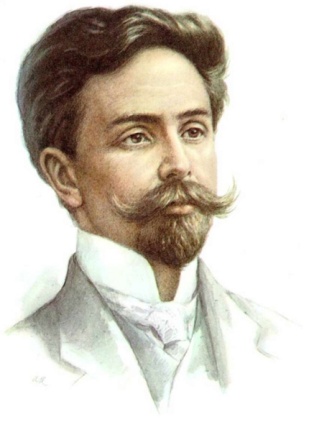 Методический семинар «Школа молодого преподавателя» специальности Вокальное искусстводля преподавателей  ДМШ и ДШИ Электростальской зоны методического руководства Московской области Программа:10.30-11.15 – Лекция по фониатрии  представляет врач  отоларинголог-фониатр, член «Международной ассоциации фонопедов и фониатров», фониатр ГАБТ РФ, Зинаида Николаевна Боголепова (после лекции можно пройти фониатрический осмотр);11.15 -11.45 - «Ритмика для студентов-вокалистов» - открытый урок представляет преподаватель ГАПОУ «МОБМК им.А.Н.Скрябина» Ирина Васильевна Табацкая;12.00-13.30 – «Вокальные традиции Гнесинки» -   мастер-класс   профессора кафедры сольного пения  РАМ им Гнесиных, Заслуженного работника высшей школы РФ  Оболенской Елены Борисовны;20 марта 2019 г.    начало в 10.30(краткосрочное повышение квалификации - 8ч.)Концертный зал  МОБМК им. А.Н.Скрябина(Московская область, г.Электросталь, ул. Октябрьская, д.23e-mail: prometey1872@mail.ru)